JOB POSTINGSanitary Engineer – BRFN Health CenterStart Date - immediatelyThe BRFN Health Center is seeking a sanitary engineer responsible for cleaning and sanitizing the Health Center following daily, weekly, monthly, bi-annual and annual cleaning and sanitizing tasks.Hours:	Strat date up to August 31 – Monday to Thursday		After September 1 – Monday to Friday		Hours are in the Evening and yet to be determined.The successful candidate will be:Self motivated and able to work with little to no direct supervisionWilling to train, understand and follow safe cleaning practices following proper (WHMIS, First Aid etc.) instructions of cleaning products including information as given on MSDS sheetAble to understand and able to follow Occupational Health and Safety policiesAble to take all safety precautions necessary while performing duties including but not limited to proper eyewear, footwear, breathing, gloves, hydration, lift, heights etc. as this position is physically demandingThe successful applicant must complete a clear criminal, vulnerable and child abuse check.To apply please send cover letter and resume in a sealed envelope marked “Sanitary Engineer” to the Band Administrator by Monday, April 8 – 10 AM.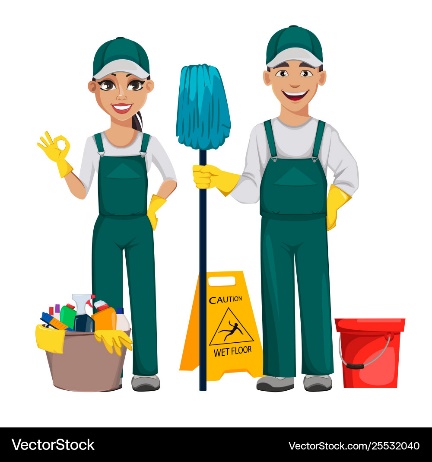 